Maria MusterfrauMusterstraße 3807384 MusterstadtMusterkindergartenFrau Gisela MüllerMusterstraße 1589321 MusterstadtMusterstadt, 1. Februar 2023Bewerbung um eine Stelle als Erzieherin
Ab dem 01.07.2023; Kennziffer: 4202023Sehr geehrte Frau Müller,mit großer Begeisterung habe ich über das Studyflix Jobportal erfahren, dass Sie eine Erzieherin für die Muster-Reggio-Kindertagesstätte suchen. Als qualifizierte Erzieherin mit 12 Jahren Berufserfahrung in der Reggio-Pädagogik bin ich genau die Richtige für diese Stelle.Ich habe meine Ausbildung zur Erzieherin 2011 erfolgreich abgeschlossen und anschließend mehrere Jahre in verschiedenen Kindergärten gearbeitet, wodurch ich umfangreiche Kenntnisse in der pädagogischen Arbeit mit Kindern erworben habe. Meine Erfahrungen umfassen die Betreuung von Kindern im Alter von 2-6 Jahren, die Durchführung von pädagogischen Aktivitäten und die Zusammenarbeit mit Eltern und anderen Fachkräften.Als engagierte und empathische Person, die sich für die Entwicklung und Förderung von Kindern einsetzt, habe ich ein starkes Verantwortungsbewusstsein und kann mich gut in die Bedürfnisse der Kinder einfühlen. Das ermöglicht es mir, ihnen eine gute Betreuung zu bieten. Zudem bin ich auch ein Teamplayer und arbeite gerne mit der Kollegschaft zusammen, um das bestmögliche Ergebnis für die Kinder zu erzielen.Ich bin davon überzeugt, dass meine Erfahrung und Fähigkeiten eine wertvolle Ergänzung für Ihr Team darstellen werden und ich bin bereit, mich in Ihrem Kindergarten voll und ganz einzubringen. Ihr Team unterstütze ich gerne ab dem 01.08.2023. Damit Sie mich persönlich kennenlernen können, freue ich mich auf eine Einladung zu einem persönlichen Vorstellungsgespräch.Mit freundlichen Grüßen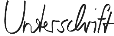 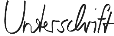 Maria Musterfrau